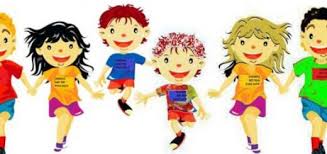 RAZGIBAJ SE, DA OSTANEŠ ZDRAVČetrtek, 7. 5. 2020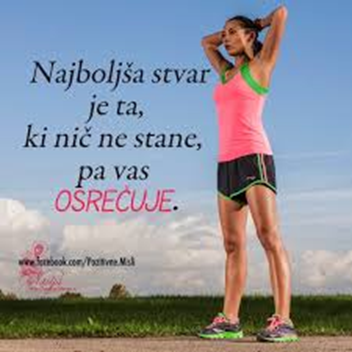 Aktivnost 1:ŠPORT- SKRIVALNICE, TEKALNE IGRE1. PROSI OSTALE DRUŽINSKE ČLANE, DA SE S TEBOJ IGRAJO SKRIVALNICE. PRAVILA VERJETNO POZNAŠ, ČE NE, PROSI, DA TI JIH STARŠI PREDSTAVIJO. TA IGRA JE LAHKO ZELO ZABAVNA V OKOLICI HIŠE, NA SPREHODU V BLIŽNJI GOZD ALI PA KAR V STANOVANJU.PRI TEM BOŠ PREMAGOVAL RAZLIČNE OVIRE, BODI SPRETEN, NA PRVEM MESTU PA JE VARNOST.2. ZA GIBALNI POČITEK MED ŠOLSKIM DELOM PA SI LAHKO SESTAVIŠ PREPROST OVIRATLON IN SE PREIZKUSIŠ V NJEM https://www.youtube.com/watch?v=gp4QN2IEpH4Aktivnost 2:KER JE ZJUTRAJ ŠE HLADNO, LAHKO KAR V STANOVANJU TELOVADIŠ Z YUVIJEM:https://www.youtube.com/watch?v=UgRENY-okaMAktivnost 3: